ВОЛОГОДСКАЯ ОБЛАСТЬ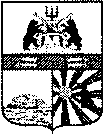 ГОРОД ЧЕРЕПОВЕЦМЭРИЯФИНАНСОВОЕ УПРАВЛЕНИЕРАСПОРЯЖЕНИЕ01.08.2018 № 35О внесении изменений в распоряжение финансового управления мэрии от 08.12.2017 № 36В соответствии с распоряжением мэрии города от 31.07.2018 № 779-р «Об утверждении Порядка определения объема и условий предоставления из городского бюджета субсидии на иные цели»:внести в приложение к распоряжению финансового управления мэрии от 08.12.2017 № 36 «Об утверждении кодов городского бюджета по классификации «Тип средств» на 2018 год и плановый период 2019 и 2020 годов» следующие изменения:1. После строки: 	дополнить строкой следующего содержания:     2. После строки:      дополнить строкой следующего содержания:Заместитель начальника финансового управления мэрии, начальник сводного бюджетного отдела	                                                Д.В. Мухина«01 06 16Субсидии из городского бюджета на иные цели муниципальным бюджетным общеобразовательным учреждениям, находящимся в ведении управления образования мэрии, на реализацию основного мероприятия 2.4 подпрограммы 2 «Повышение безопасности дорожного движения в городе Череповце» муниципальной программы «Обеспечение законности, правопорядка и общественной безопасности в городе Череповце» на 2014-2020 годы, согласно распоряжению мэрии города от 26.07.2018 № 754-р» «01 06 17Субсидии из городского бюджета на иные цели муниципальному бюджетному общеобразовательному учреждению «Средняя общеобразовательная школа № 15», находящемуся в ведении управления образования мэрии, на реализацию основного мероприятия 15 подпрограммы 2 «Общее образование» муниципальной программы «Развитие образования» на 2013-2022 годы, согласно распоряжению мэрии города от 31.07.2018 № 779-р».«06 06 16Целевые субсидии на иные цели муниципальным бюджетным общеобразовательным учреждениям, находящимся в ведении управления образования мэрии, на реализацию основного мероприятия 2.4 подпрограммы 2 «Повышение безопасности дорожного движения в городе Череповце» муниципальной программы «Обеспечение законности, правопорядка и общественной безопасности в городе Череповце» на 2014-2020 годы, согласно распоряжению мэрии города от 26.07.2018 № 754-р» «06 06 17Целевые субсидии на иные цели муниципальному бюджетному общеобразовательному учреждению «Средняя общеобразовательная школа № 15», находящемуся в ведении управления образования мэрии, на реализацию основного мероприятия 15 подпрограммы 2 «Общее образование» муниципальной программы «Развитие образования» на 2013-2022 годы, согласно распоряжению мэрии города от 31.07.2018 № 779-р».